      LOYOLA COLLEGE (AUTONOMOUS), CHENNAI – 600 034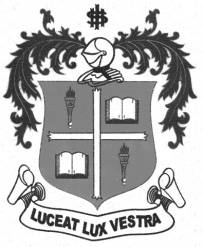     M.Sc. DEGREE EXAMINATION - STATISTICSSECOND SEMESTER – APRIL 2012ST 2960 - BIO-STATISTICS               Date : 24-04-2012 	Dept. No. 	  Max. : 100 Marks    Time : 9:00 - 12:00                                              Answer ALL the questions                                                                                 (10 x 2 = 20 marks)1.   Mention the broad types of observational studies.2.   Explain the term ‘Concurrent Control’ in Clinical Trials.3.   State the need for adjusting rates.4.   Explain the term ‘Prevalence’ of a disease.5.   State the use of Kappa statistic and give its form.6.   Name the two tests used to test equality of means when the same group is measured twice.7.   Express ‘baseline category logit’ in terms of ‘adjacent-categories logits’.8.   Write the link equation for the ‘proportional odds cumulative logit model.9.   State the difference between  Actuarial Analysis and  Kaplan- Meier Method  in survival data       Analysis.10. Give the estimate for ‘Hazard Rate’ when survival distribution is exponential. Answer any FIVE questions                                                                                 (5 x 8 = 40 marks)11. Describe the different ‘Scales of Measurement’ with examples.12. The following two-way table is obtained from an experiment conducted to study the effect of        a drug ‘A’ in reducing the risk of a disease:        Compute  Experimental Event Rate,  Control Event Rate,  Relative Risk  and   Absolute Risk          Reduction and interpret the results.  13. Investigators wished  to know  if  there was  a significantly  higher Insulin  sensitivity among       people with normal weight compared to overweight people. The following measurements on       insulin sensitivity were obtained from 11 normal-weight people and 8 overweight people:      Normal-Weight subjects: 0.97, 0.88, 0.66, 0.52, 0.38, 0.71, 0.46, 0.29, 0.68, 0.96, 0.97      Overweight subjects: 0.76, 0.44, 0.48, 0.39, 1.10, 0.19, 0.19, 0.19      Carry out Wilcoxon Rank Sum Test and draw your conclusions.(Cont’d)14. A medical initiative was started in a certain locality two years ago.  Among 300 people in the         locality, 178 supported  the initiative at  the start of  the program but at present the number of       people supporting it is 142. And among the original supporters only 96 continue their support       now while the remaining are opposing it. Form the contingency table to apply McNemar Test       and draw the appropriate conclusion.15. Discuss the two approaches to compare proportions in two groups.16. Apply the Levene Test to compare the variances of the two populations (of normal-weight       subjects and overweight subjects) based on the sample observations given in Q. No. (13).17. Discuss the baseline category logit model for nominal multinomial response variable. Obtain       estimates for probabilities of membership of an individual to the various response categories.  18. For the data in Q.No. (22) apply the Actuarial Method to estimate the survival function for       patients under Therapy ‘B’, considering time-windows of 180 days.Answer any TWO questions                                                                              (2 x 20 = 40 marks)19. Describe ‘Cohort Studies’, ‘Historical Cohort Studies’ and  ‘Clinical Trials with Cross Over’.        Present schematic diagram for each of these designs. 20. (a) The following table gives the data on infant deaths observed in three regions over a time-        period:.                                         Region A                              Region B                             Region C                      ..       Birthweight           Births          Deaths            Births           Deaths           Births          Deaths.                                  (in 1000.s)                           (in 1000’s)                           (in 1000s)                          .        < 1500 g                   30                1280                 60               3605                 40               5020                                                      1500-2499 g              45                  710                 90                1780                70               1960        ≥ 2500 g                   225                1540               130                1155             110               1220        .       Total                         300                3530               280                6540              220               8200       .        Find the ‘Crude Infant Mortality  Rate’ for each region.  Compute ‘Adjusted Infant Mortality            Rates’  by  direct  method for Regions B and C  treating  Region A  as  reference population.        Supposing that the  Age-Group-Wise  ‘Specific Infant  Mortality  Rates’  for B and C  are  not          available, find  ‘Standardized Infant Mortality Ratios’  for  these two  regions again  keeping          A as the reference population.      (b) Explain the Large Sample Sign Test.                                                                         (12 + 8)21. The condition of patients brought to the head-injury unit of a hospital are classified into        four categories:           1 – mild injury (not requiring hospitalization)           2 – moderate injury (requiring hospitalisation)          3 – severe injury (requiring intensive care)          4 – very severe injury (resulting in ‘coma’ state / death)                                           (Cont’d)                         A continuation-ratio logit model was built based on past data collected from the hospital         and the following logit equations were obtained:	         Log = –0.004 + 0.058*age – 0.003*BP + 0.128*DH – 0.573*DR – 1.14* D2w – 0.532*DBlood         Log  = 0.009 + 0.074*age – 0.014*BP + 0.421*DH – 0.718*DR – 0.92* D2W – 0.612* DBlood         Log  = 0.022 +  0.082*age – 0.037*BP + 0.613*DH – 0.838*DR –  0.23*D2W – 0.751*DBlood        where DH  indicates  injury at  home, DR   indicates  injury while walking  on the  road, D2W         indicates injury while riding two-wheeler and  DBlood indicates the patient was bleeding. BP         is the systolic blood pressure measured at the time of being brought to hospital.        Estimate the probabilities for a 45 year old man, bleeding, with BP = 140 who was  injured         while on two- wheeler to be classified into each of the four injured categories. 22.  Patients with prostate carcinoma (tumour) are subject to two types of therapy (A and B). The        interest among investigators  is  on  the  ‘survival time’ of  the patients.  Data on 20 patients        observed for a maximum period of 5 years are given below: Apply the Logrank test to compare the survival distributions of patients under the two therapies.  * * * * * * *SECTION – ASECTION – B                        OutcomeRisk factorDiseaseNo DiseaseTotalDrug ‘A’7154485519Placebo119539555141901084311033SECTION – CPatient Days in studyTherapyOutcomeNameNameNameNameNameNameNameNameNameNameNameNameNameNameNameNameNameNameNameName9715921325530342549462071576089593010071102116313041413149015951676ABAABBBABABABBAAAAAADeadDeadDeadAliveAliveAliveAliveDeadAliveAliveAliveAliveDeadAliveDeadAliveDeadAliveAliveDead